Пенсионный фонд Российской Федерации
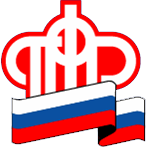 Отделение Пенсионного фонда по Ханты-Мансийскому автономному округу – ЮгрыЕжемесячную выплату из материнского капитала получают 280 тыс. семейПенсионный фонд продолжает предоставлять ежемесячные выплаты из материнского капитала семьям, в которых появился второй ребенок. Сегодня такую меру поддержки государства получает 280 тыс. семей. Выплаты полагаются владельцам сертификата на материнский капитал, если доход в семье ниже двух прожиточных минимумов на человека.Для того, чтобы получать выплату, семье нужно подать заявление в Пенсионный фонд. Размер выплаты зависит от региона проживания семьи, сумма равна прожиточному минимуму для детей, который установлен в том или ином субъекте РФ. По мере достижения вторым ребенком года или двух лет владельцу сертификата нужно обратиться в Пенсионный фонд, чтобы подтвердить право на выплату.Средства предоставляются, пока второму ребенку не исполнится три года.С 2023 года семьи смогут получить ежемесячную выплату из материнского капитала уже с появлением первого ребенка. Одновременно с этой мерой поддержки семьи также смогут получать единое пособие, которое также начнет выплачиваться с 2023 года.